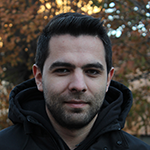 Ihor HamalWeb Developer, Back-end Developer, UI DeveloperSummary of QualificationsMore than 8 years of experience in web-development, web systems administration (Apache, Nginx, MySQL, Sphinx, PHP, Gearman, Mercurial/SVN), database design and query optimization, organic SEO (Search Engine Optimization), working with version control.I have implemented a number of high volume projects from the ground up using a wide range of technologies both old and new. I am always looking to push forward best-practice for development and ensure a high level of attention to detail. I am flexible, responsible, punctual and capable person, always open to new opportunities and challenges.More than 8 years of experience in web-development, web systems administration (Apache, Nginx, MySQL, Sphinx, PHP, Gearman, Mercurial/SVN), database design and query optimization, organic SEO (Search Engine Optimization), working with version control.I have implemented a number of high volume projects from the ground up using a wide range of technologies both old and new. I am always looking to push forward best-practice for development and ensure a high level of attention to detail. I am flexible, responsible, punctual and capable person, always open to new opportunities and challenges.SkillsProgramming Languages/ TechnologiesPHP5/ OOPJavaScriptXHTML / HTML/HTML5CSS/CSS3DBMS My SQLMongoDB (NoSQL)Sphinx (full text search)Operating SystemsMicrosoft Windows  XP/Windows 7/ RedHat 5.6/CentosVersion control systemsMercurialSVNGitFrameworks CodeIgniterZend FrameworkDoctrineGearmanBlitzImageMagickSmartyjQuery / jQuery UITwitter BootstrapDevelopment Tools PHP DesignerNavicatPhotoshopCMSWordPressLiveStreetExologExperienceExolog (http://exolog.nl/)Exolog (http://exolog.nl/)Project Description:Multisite web CMS/Framework based on PHP, MySQL and MongoDB.Features include a server admin panel, a sites admin panel and a template system with virtual FTP,  pages wysiwyg  editor, a shop module with payment methods system (Paypal, Icepay, Klarna, iDeal, Docdata, Liqpay, Ogone, Alpak), a file manager, pages analytics based on Piwik, newsletter system.Multisite web CMS/Framework based on PHP, MySQL and MongoDB.Features include a server admin panel, a sites admin panel and a template system with virtual FTP,  pages wysiwyg  editor, a shop module with payment methods system (Paypal, Icepay, Klarna, iDeal, Docdata, Liqpay, Ogone, Alpak), a file manager, pages analytics based on Piwik, newsletter system.Customer:Dutch CustomerDutch CustomerInvolvement Duration:6 years6 yearsProject Role:Team LeadTeam LeadResponsibilities:DevelopingUI developmentCode refactoringBug fixingManage teamDevelopingUI developmentCode refactoringBug fixingManage teamTools & Technologies:PHP, OOP, MVC, ORM, ActiveRecord, MySQL, MongoDB, ImageMagic, Doctrine, Smarty, Blitz, Fenom,  JavaScript,  jQuery, HTML, CSS, LESS, Mercurial/Bitbucket, Facebook API, Google APIPHP, OOP, MVC, ORM, ActiveRecord, MySQL, MongoDB, ImageMagic, Doctrine, Smarty, Blitz, Fenom,  JavaScript,  jQuery, HTML, CSS, LESS, Mercurial/Bitbucket, Facebook API, Google APIVVEstukken.nl (http://vvestukken.nl/)Project Team Size:44Project Description:Website where users can find information about realty he wants to buy.WebclicksWebclicksProject Description:Billing/Affiliate system based on PHP, MySQL. High volume project, with more than 2.2 million accounts.

Features include an admin panel, member accounts, extended global and member statistics, implemented numerous of billers (Argus, Vendo, Epoch, SegPay, Authorize.net and other)Billing/Affiliate system based on PHP, MySQL. High volume project, with more than 2.2 million accounts.

Features include an admin panel, member accounts, extended global and member statistics, implemented numerous of billers (Argus, Vendo, Epoch, SegPay, Authorize.net and other)Customer:USA CustomerUSA CustomerInvolvement Duration:2 years2 yearsProject Role:Backend DeveloperBackend DeveloperResponsibilities:•	Developing•	Code refactoring•	Bug fixing•	Developing•	Code refactoring•	Bug fixingTools & Technologies:PHP, OOP, MVC, ORM, MySQL, Memcache, Smarty, PHPExcel, Google API, Maxmind, Git/GithubPHP, OOP, MVC, ORM, MySQL, Memcache, Smarty, PHPExcel, Google API, Maxmind, Git/GithubFile hostingFile hostingProject Description:High volume project, with more than 1 million of files, affiliate system with different programs, implemented payment billers (Argus, Authorize.net), member fraud verification thought MaxMind services,  RingCaptcha.  Extended member and server statistics, extended files verification (client side, server side). Different  file uploaders (chunked, JS, flash, html5, etc)High volume project, with more than 1 million of files, affiliate system with different programs, implemented payment billers (Argus, Authorize.net), member fraud verification thought MaxMind services,  RingCaptcha.  Extended member and server statistics, extended files verification (client side, server side). Different  file uploaders (chunked, JS, flash, html5, etc)Customer:USA CustomerUSA CustomerInvolvement Duration:6 months6 monthsProject Role:DeveloperDeveloperResponsibilities:•	Developing•	UI development•	Code refactoring•	Bug fixing•	Developing•	UI development•	Code refactoring•	Bug fixingTools & Technologies:Nginx, Perl, PHP, MySQL, Javascript, JQuery, Twitter Bootstrap,  MaxMind, RingCaptcha, Git/GithubNginx, Perl, PHP, MySQL, Javascript, JQuery, Twitter Bootstrap,  MaxMind, RingCaptcha, Git/GithubTasman Travel(http://tasmantravel.nl/)Tasman Travel(http://tasmantravel.nl/)Customer:Dutch CustomerProject Description:WebsiteWebsiteInvolvement Duration:2 monthsCustomer:Dutch CustomerDutch CustomerProject Role:Front-end DeveloperInvolvement Duration:3 months3 monthsResponsibilities:DevelopingProject Role:DeveloperDeveloperTools & Technologies:HTML, CSS, Javacript, PHPResponsibilities:DevelopingCode refactoringBug fixingDevelopingCode refactoringBug fixingProject Role:Tools & Technologies:PHP, MongoDB. MySQL. HTML, CSS, JavaScript PHP, MongoDB. MySQL. HTML, CSS, JavaScript HKB Urban Producers(http://hkbu.nl/)Bevrijdingsfestivalzh.nl (http://bevrijdingsfestivalzh.nl)Bevrijdingsfestivalzh.nl (http://bevrijdingsfestivalzh.nl)Project Description:Website allow users to find money and volunteers for their projects.Project Description:Rotterdam festival websiteRotterdam festival websiteCustomer:Dutch CustomerCustomer:Dutch CustomerDutch CustomerInvolvement Duration:2.5 monthsInvolvement Duration:1 months1 monthsProject Role:Front-end DeveloperProject Role:DeveloperDeveloperResponsibilities:DevelopingResponsibilities:DevelopingUI DevelopmentResponsive design developmentDevelopingUI DevelopmentResponsive design developmentTools & Technologies:HTML, CSS, JavaScript, PHPTools & Technologies:PHP, MySQL, HTML, CSS, JavaScript, jQueryPHP, MySQL, HTML, CSS, JavaScript, jQueryUrbansandindians.com ( https://urbansandindians.com/)Urbansandindians.com ( https://urbansandindians.com/)Project Description:Website allow users to find money and volunteers for their projects.Project Description:WebsiteWebsiteCustomer:Dutch CustomerCustomer:Dutch CustomerDutch CustomerInvolvement Duration:2.5 monthsInvolvement Duration:1 months1 monthsProject Role:Front-end DeveloperProject Role:DeveloperDeveloperResponsibilities:DevelopingResponsibilities:DevelopingUI developmentDevelopingUI developmentTools & Technologies:HTML, CSS, JavaScript, PHPTools & Technologies:PHP, MySQL, JavaScript, HTML, CSSPHP, MySQL, JavaScript, HTML, CSSWowunderwear.nl (http://www.wowunderwear.nl/)Wowunderwear.nl (http://www.wowunderwear.nl/)Project Description:Website allow users to find money and volunteers for their projects.Project Description:WebsiteWebsiteCustomer:Dutch CustomerCustomer:Dutch CustomerDutch CustomerInvolvement Duration:2.5 monthsInvolvement Duration:3 months3 monthsProject Role:Front-end DeveloperProject Role:DeveloperDeveloperResponsibilities:DevelopingResponsibilities:DevelopingUI developmentCode refactoringBug fixingDevelopingUI developmentCode refactoringBug fixingTools & Technologies:HTML, CSS, JavaScript, PHPTools & Technologies:PHP, MySQL, JavaScript, HTML, CSSPHP, MySQL, JavaScript, HTML, CSS200paintigs.nl(https://www.200paintigs.nl/)200paintigs.nl(https://www.200paintigs.nl/)Project Description:Website allow users to find money and volunteers for their projects.Project Description:WebsiteWebsiteCustomer:Dutch CustomerCustomer:Dutch CustomerDutch CustomerInvolvement Duration:2.5 monthsInvolvement Duration:1 months1 monthsProject Role:Front-end DeveloperProject Role:HTML/CSS coding for new DesignHTML/CSS coding for new DesignResponsibilities:DevelopingResponsibilities:DevelopingUI developmentResponsive design developmentDevelopingUI developmentResponsive design developmentTools & Technologies:HTML, CSS, JavaScript, PHPTools & Technologies:PHP, MySQL, HTML, CSS, JavaScriptPHP, MySQL, HTML, CSS, JavaScriptStrichka.com(http://www.strichka.com/)Strichka.com(http://www.strichka.com/)Project Description:Website allow users to find money and volunteers for their projects.Project Description:News aggregator for more than 5000 sites. High volume project, aggregate more than 1 Mln news/month.  Application provide list of news by region/city/ topic, detect original author and duplicates.News aggregator for more than 5000 sites. High volume project, aggregate more than 1 Mln news/month.  Application provide list of news by region/city/ topic, detect original author and duplicates.Customer:Dutch CustomerCustomer:Ukrainian CustomerUkrainian CustomerInvolvement Duration:2.5 monthsInvolvement Duration:4 months4 monthsProject Role:Front-end DeveloperProject Role:DeveloperDeveloperResponsibilities:DevelopingResponsibilities:DevelopingUI developmentDevelopingUI developmentTools & Technologies:HTML, CSS, JavaScript, PHPTools & Technologies:PHP, CodeIgniter, Zend, Gearman, ORM,  Sphinx, MySQL,  HTML, CSS, JavaScript,  jQuery, Twitter BootstrapPHP, CodeIgniter, Zend, Gearman, ORM,  Sphinx, MySQL,  HTML, CSS, JavaScript,  jQuery, Twitter BootstrapVkursi.com (http://www.vkursi.com/)Vkursi.com (http://www.vkursi.com/)Project Description:Website allow users to find money and volunteers for their projects.Project Description:Civic Journalism. Free blogging platform.Civic Journalism. Free blogging platform.Customer:Dutch CustomerCustomer:Ukrainian CustomerUkrainian CustomerInvolvement Duration:2.5 monthsInvolvement Duration:4 months4 monthsProject Role:Front-end DeveloperProject Role:DeveloperDeveloperResponsibilities:DevelopingResponsibilities:DevelopingCode refactoringUI developmentResponsive design developmentDevelopingCode refactoringUI developmentResponsive design developmentTools & Technologies:HTML, CSS, JavaScript, PHPTools & Technologies:PHP, LiveStreet, MySQL, HTML, CSS, JavaScript, jQuery, Twitter BootstrapPHP, LiveStreet, MySQL, HTML, CSS, JavaScript, jQuery, Twitter Bootstrap